ACTIVITIES   JUNE   2022ACTIVITIES   JUNE   2022ACTIVITIES   JUNE   2022ACTIVITIES   JUNE   2022ACTIVITIES   JUNE   2022SunMonTueWedThuFriSat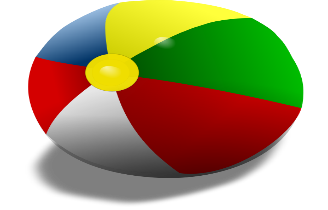 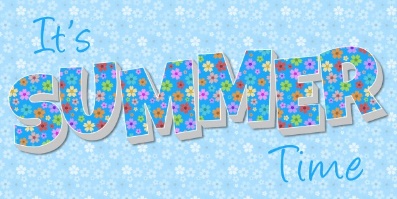 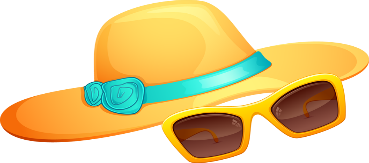 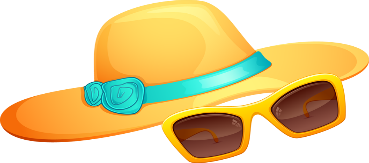 1 BEAUTY SHOP OPEN  9-11  FANCY NAILS1:00 TRAVELING          ACTIVITY CART2:00 CRAFT2 10:00  COLORING2:00 BINGOCIZE3:00  BROOM HOCKEY3 10:30 PIANO WITH                 SHIRLEY1:00 ICE CREAM CART3:00 KARAOKE4 10:00 MORNING MUSIC3:00 SEVEN DAY   ADVENTIST MINISTRY5 10:00 GAITHER VIDEO3:00 PLANTED IN CHRIST                  MINISTRY6 10:00 BAT THE BALLOON2:00 BINGOCIZE6:00 WESTERN NIGHT TV7 10:00 ANIMAL VIDEO1:00 RED CAP CLUB/MEN                  CARDS3:00 WHATS THAT SOUND8 BEAUTY SHOP OPEN  9-11  FANCY NAILS1:00 TRAVELING          ACTIVITY CART2:00  HILLBILLY BAND9 10:00  COLORING2:00 BINGOCIZE3:00 FAMILY FEUD10 10:30 PIANO WITH                 SHIRLEY1:00 ICE CREAM CART3:00 KARAOKE11 10:00 MORNING MUSIC2:00 MOVIE & SNACK12 10:00 GAITHER VIDEO3:00 PLANTED IN CHRIST                  MINISTRY13 10:00 BAT THE BALLOON2:00 BINGOCIZE6:00 WESTERN NIGHT TV14 Flag Day10:00  HISTORY OF THE     AMERICAN FLAG VIDEO1:00 RED CAP CLUB/MEN                 REMINISCE3:00 WHO AM I15 BEAUTY SHOP OPEN  9-11  FANCY NAILS1:00 TRAVELING          ACTIVITY CART2:00 FLOWER ARRANGING16 10:00  COLORING2:00 BINGOCIZE3:00 HOT POTATO17 10:30 PIANO WITH                 SHIRLEY1:00 ICE CREAM CART3:00 KARAOKE18 10:00 MORNING MUSIC2:00 MOVIE & SNACK19   HAPPY FATHERS DAY10:00 GAITHER VIDEO3:00 PLANTED IN CHRIST                  MINISTRY20 10:00 BAT THE BALLOON2:00 BINGOCIZE6:00 WESTERN NIGHT TV21 10:00  FUNNY SUMMER               KID VIDEO1:00 RED CAP CLUB/ MEN                 CORN HOLE3:00  WHATS THAT SCENT22 BEAUTY SHOP OPEN  9-11  FANCY NAILS1:00 TRAVELING          ACTIVITY CART2:00 PAINTING23 10:00   COLORING2:00 BINGOCIZE3:00 THE PRICE IS RIGHT24 10:30 PIANO WITH                 SHIRLEY2:00 HAWAIIAN           LUAU25 10:00 MORNING MUSIC1:30 ELMER & LORAINE               MINISTRY26 10:00 GAITHER VIDEO3:00 PLANTED IN CHRIST                  MINISTRY27 10:00 BAT THE BALLOON2:00 BINGOCIZE6:00 WESTERN NIGHT TV28 10:00  ANIMAL VIDEO1:00 RED CAP CLUB/MEN                    POOL3:00 RESIDENT COUNCIL     29 BEAUTY SHOP OPEN  9-11  FANCY NAILS1:00 TRAVELING       ACTIVITY CART2:00 WOOD WORKING30 10:00 COLORING2:00 BINGOCIZE3:00  CHARADESSUPPLIES FOR INDEPENDENT LEISURE ARE LOCATED ON STATION ONE NEAR TV AREA. SEE STAFF FOR ASSISTANCE…SUPPLIES INCLUDE BOOKS, MAGAZINES, WORD FIND, CROSS WORD,MAZES, CONNECT THE DOT, COLORING, PLAYING CARDS, GAMES AND CHROME BOOKS.SUPPLIES FOR INDEPENDENT LEISURE ARE LOCATED ON STATION ONE NEAR TV AREA. SEE STAFF FOR ASSISTANCE…SUPPLIES INCLUDE BOOKS, MAGAZINES, WORD FIND, CROSS WORD,MAZES, CONNECT THE DOT, COLORING, PLAYING CARDS, GAMES AND CHROME BOOKS.